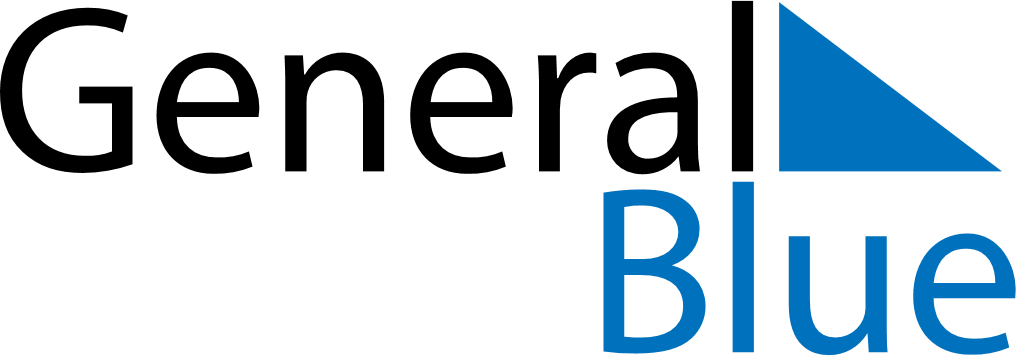 November 2019November 2019November 2019Svalbard and Jan MayenSvalbard and Jan MayenMONTUEWEDTHUFRISATSUN12345678910Father’s Day1112131415161718192021222324252627282930